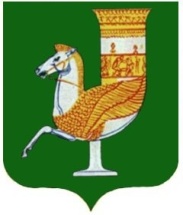 П О С Т А Н О В Л Е Н И ЕАДМИНИСТРАЦИИ   МУНИЦИПАЛЬНОГО  ОБРАЗОВАНИЯ «КРАСНОГВАРДЕЙСКОЕ СЕЛЬСКОЕ ПОСЕЛЕНИЕ»От 25.01.2023 г. № 19с. КрасногвардейскоеОб утверждении муниципальной программы «Противодействия коррупции в муниципальном образовании «Красногвардейское сельское поселение»                                на  2023 год и плановый период 2024-2025 годы»В целях реализации Федеральных законов от 25 декабря 2008 года №273-ФЗ «О противодействии коррупции», от 06.10.2003 года №131-ФЗ «Об общих принципах организации местного самоуправления в Российской Федерации» руководствуясь Уставом муниципального образования «Красногвардейское сельское поселение»П О С Т А Н О В Л Я Ю:	1. Утвердить муниципальную программу «Противодействия коррупции в муниципальном образовании «Красногвардейское сельское поселение»» на 2023 год и плановый период 2024-2025 годы» согласно приложению.              2. Признать утратившим силу постановление главы МО «Красногвардейское сельское поселение» № 30 от  16.03.2022 года «Об утверждении муниципальной целевой программы «Противодействия коррупции в муниципальном образовании «Красногвардейское сельское поселение на 2022 год и плановый период 2023-2024 годы».              3.  Начальнику финансового отдела МО «Красногвардейское сельское поселение» предусмотреть в проекте бюджета денежные средства на финансирование муниципальной программы «Противодействия коррупции в муниципальном образовании «Красногвардейское сельское поселение»    на  2023 год и плановый период 2024-2025 годы».            4.   Настоящее постановление подлежит обнародованию в установленном порядке.            5. Контроль за исполнением данного постановления возложить на первого заместителя главы администрации муниципального образования «Красногвардейское сельское поселение» (Читаов К.Х).            6.  Постановление вступает в силу со дня его подписания и распространяется на правоотношения возникшие с 01.01.2023 года.Глава муниципального образования«Красногвардейское сельское  поселение»                                         Д. В. ГавришПроект подготовлен и внесен:Первый  заместитель главымуниципального образования «Красногвардейское сельское поселение»                                            К. Х. ЧитаовСогласован:      Начальник финансового отдела  муниципального образования «Красногвардейское сельское поселение»                                     В. М. Введенская     Начальник отдела правового сопровождения     и управления имуществом администрации     МО «Красногвардейское сельское поселение»                               М. Э. ШхалаховПриложение к постановлению администрацииМО «Красногвардейское сельское поселение»                                                                                                          от  25.01.2023 г. № 19ПАСПОРТ  муниципальной  программы «Противодействие коррупции в Красногвардейском  сельском поселении на 2023 год и плановый период 2024-2025 годы»1. Технико-экономическое обоснование ПрограммыКоррупция становится существенным тормозом экономического и социального развития, препятствует успешной реализации приоритетных национальных проектов. Ядро коррупции составляет взяточничество.  Наряду со взяточничеством коррупция включает множество самых разнообразных деяний противоправного и аморального характера.Противодействие коррупции требует широкого общесоциального подхода, применения не только правовых, но и экономических, политических, организационно-управленческих, культурно-воспитательных и иных мер.Борьба с коррупцией не может сводиться только к привлечению к ответственности лиц, виновных в коррупционных преступлениях, она должна включать хорошо продуманную и просчитанную систему разноплановых усилий,  осуществляемых множеством субъектов.Противодействие коррупции обусловливает острую необходимость решения проблемы программными методами, что позволит обеспечить должную организованность, тесное взаимодействие субъектов, противостоящих коррупции,  последовательность антикоррупционных мер, адекватную оценку их эффективности и контроль за результатами.    Необходимо создать условия для получения населением  поселения в максимально доступном режиме информации о видах оказываемых органами  местного самоуправления поселения муниципальных услуг, о порядке их предоставления, о реализации  муниципальной  политики в сфере противодействия коррупции, используя не только средства массовой информации, но и возможности сети Интернет.Разработка и внедрение правовых, организационных и иных механизмов противодействия коррупции  являются необходимыми элементами реализации административной реформы на территории сельского поселения.2. Ресурсное обеспечение ПрограммыИсточником финансирования настоящей Программы является местный бюджет.3. Оценка эффективности реализации ПрограммыПовышение  качества нормативных правовых актов  поселения за счет проведения антикоррупционной экспертизы, усовершенствование нормативной правовой  базы поселения.Повышение  профессионального уровня   муниципальных служащих  поселения в вопросах противодействия коррупции в целях создания стойкого антикоррупционного поведения.Создание  условий для обеспечения открытости, здоровой конкуренции и объективности при размещении заказов на поставки товаров, выполнение работ, оказание услуг для  муниципальных нужд.Снижение уровня  коррупции при исполнении  муниципальных функций и предоставлении  муниципальных услуг органами местного самоуправления поселения.Снижение  доли граждан, столкнувшихся с проявлениями коррупции.Укрепление  уровня доверия граждан к деятельности органов местного самоуправления поселения.Мероприятия муниципальной программы1. Исполнительно –распорядительный орган муниципального образования «Красногвардейское сельское поселение» или организация, являющаяся главным распорядителем средств бюджета   МО «Красногвардейское сельское поселение»Администрация МО «Красногвардейское сельское поселение»2. Наименование муниципальной программы«О противодействии коррупции в муниципальном образовании «Красногвардейское сельское поселение» на 2023 г. и плановый период 2024-2025 гг.3. Наименование муниципальной программы МО « Красногвардейское сельское поселение»-4. Наименование подпрограммы муниципальной программы МО «Красногвардейское сельское поселение»-5. Разработчик и руководитель программыПервый заместитель главы администрации МО «Красногвардейское сельское поселение»6. Цели и задачиСоздание системы предупреждения и профилактики коррупционных проявлений;создание единого механизма, свидетельствующего об открытости, доступности, четкой определенности деятельности органов местного самоуправления;создание системы регулярного мониторинга коррупционных проявлений, в том числе но основе взаимодействия с правоохранительными органами;создание отдельных элементов влияния на антикоррупционное сознание, посредством информирования, просвещения, обучения, воспитания населения;пропаганда новых поведенческих моделей, ориентированных на воспитание у населения нетерпимого отношения к коррупции.7. Целевые индикаторы и показатели-8.Характеристика программных мероприятийНеобходимость мероприятий программы обусловлена важностью проводимых мероприятий, направленных на выявление и предотвращение коррупции в МО «Красногвардейское сельское поселение»9. Сроки реализации2023г и плановый период 2024-2025гг10. Объем и источники финансирования2023 год-10,0 тыс. рублей2024 год-10,0 тыс. рублей2025 год-10,0 тыс. рублей11. Ожидаемые конечные результаты реализации муниципальной программы и показатели социально-экономической эффективностиНаличие всех элементов системы предупреждения, реализации программы и профилактики коррупционных проявлении;Повышение доли населения, положительно настроенного к деятельности органом местного самоуправления муниципального образования «Красногвардейское сельское поселение» на 3-5%№п/п№п/пНаименование мероприятияНаименование мероприятияНаименование мероприятияНаименование мероприятияИсполнительИсполнительСрокреализацииИсточникфинансированияИсточникфинансированияИсточникфинансированияИсточникфинансированияОбъем финансирования по годам (тыс.руб.)Объем финансирования по годам (тыс.руб.)Объем финансирования по годам (тыс.руб.)Объем финансирования по годам (тыс.руб.)Объем финансирования по годам (тыс.руб.)Объем финансирования по годам (тыс.руб.)Объем финансирования по годам (тыс.руб.)Объем финансирования по годам (тыс.руб.)Объем финансирования по годам (тыс.руб.)Объем финансирования по годам (тыс.руб.)Объем финансирования по годам (тыс.руб.)Объем финансирования по годам (тыс.руб.)Объем финансирования по годам (тыс.руб.)№п/п№п/пНаименование мероприятияНаименование мероприятияНаименование мероприятияНаименование мероприятияИсполнительИсполнительСрокреализацииИсточникфинансированияИсточникфинансированияИсточникфинансированияИсточникфинансирования20232023202320242024202420242025202520252025202520251122223345555       6       6       677778888881. Задача -Антикоррупционная пропаганда и информирование населения о реализации государственной политики в области  противодействия  коррупции в поселении1. Задача -Антикоррупционная пропаганда и информирование населения о реализации государственной политики в области  противодействия  коррупции в поселении1. Задача -Антикоррупционная пропаганда и информирование населения о реализации государственной политики в области  противодействия  коррупции в поселении1. Задача -Антикоррупционная пропаганда и информирование населения о реализации государственной политики в области  противодействия  коррупции в поселении1. Задача -Антикоррупционная пропаганда и информирование населения о реализации государственной политики в области  противодействия  коррупции в поселении1. Задача -Антикоррупционная пропаганда и информирование населения о реализации государственной политики в области  противодействия  коррупции в поселении1. Задача -Антикоррупционная пропаганда и информирование населения о реализации государственной политики в области  противодействия  коррупции в поселении1. Задача -Антикоррупционная пропаганда и информирование населения о реализации государственной политики в области  противодействия  коррупции в поселении1. Задача -Антикоррупционная пропаганда и информирование населения о реализации государственной политики в области  противодействия  коррупции в поселении1. Задача -Антикоррупционная пропаганда и информирование населения о реализации государственной политики в области  противодействия  коррупции в поселении1. Задача -Антикоррупционная пропаганда и информирование населения о реализации государственной политики в области  противодействия  коррупции в поселении1. Задача -Антикоррупционная пропаганда и информирование населения о реализации государственной политики в области  противодействия  коррупции в поселении1. Задача -Антикоррупционная пропаганда и информирование населения о реализации государственной политики в области  противодействия  коррупции в поселении1. Задача -Антикоррупционная пропаганда и информирование населения о реализации государственной политики в области  противодействия  коррупции в поселении1. Задача -Антикоррупционная пропаганда и информирование населения о реализации государственной политики в области  противодействия  коррупции в поселении1. Задача -Антикоррупционная пропаганда и информирование населения о реализации государственной политики в области  противодействия  коррупции в поселении1. Задача -Антикоррупционная пропаганда и информирование населения о реализации государственной политики в области  противодействия  коррупции в поселении1. Задача -Антикоррупционная пропаганда и информирование населения о реализации государственной политики в области  противодействия  коррупции в поселении1. Задача -Антикоррупционная пропаганда и информирование населения о реализации государственной политики в области  противодействия  коррупции в поселении1. Задача -Антикоррупционная пропаганда и информирование населения о реализации государственной политики в области  противодействия  коррупции в поселении1. Задача -Антикоррупционная пропаганда и информирование населения о реализации государственной политики в области  противодействия  коррупции в поселении1. Задача -Антикоррупционная пропаганда и информирование населения о реализации государственной политики в области  противодействия  коррупции в поселении1. Задача -Антикоррупционная пропаганда и информирование населения о реализации государственной политики в области  противодействия  коррупции в поселении1. Задача -Антикоррупционная пропаганда и информирование населения о реализации государственной политики в области  противодействия  коррупции в поселении1. Задача -Антикоррупционная пропаганда и информирование населения о реализации государственной политики в области  противодействия  коррупции в поселении1. Задача -Антикоррупционная пропаганда и информирование населения о реализации государственной политики в области  противодействия  коррупции в поселении1.1.1.1.Размещение информации о противодействии коррупции в органах местного самоуправления поселения, разъяснение населению о порядке предоставления муниципальных услуг (функций) на сайте поселения в сети «Интернет», в официальном печатном изданииРазмещение информации о противодействии коррупции в органах местного самоуправления поселения, разъяснение населению о порядке предоставления муниципальных услуг (функций) на сайте поселения в сети «Интернет», в официальном печатном изданииРазмещение информации о противодействии коррупции в органах местного самоуправления поселения, разъяснение населению о порядке предоставления муниципальных услуг (функций) на сайте поселения в сети «Интернет», в официальном печатном изданииРазмещение информации о противодействии коррупции в органах местного самоуправления поселения, разъяснение населению о порядке предоставления муниципальных услуг (функций) на сайте поселения в сети «Интернет», в официальном печатном изданииРазмещение информации о противодействии коррупции в органах местного самоуправления поселения, разъяснение населению о порядке предоставления муниципальных услуг (функций) на сайте поселения в сети «Интернет», в официальном печатном изданииУполномоченный специалист администрации поселения2023- 20252023- 20252023- 2025Бюджет поселения1.2.1.2.Обеспечение опубликования на официальном сайте администрации сельского поселения сведений о численности лиц, замещающих муниципальные должности, должности муниципальной службы с указанием финансовых затрат на их содержаниеОбеспечение опубликования на официальном сайте администрации сельского поселения сведений о численности лиц, замещающих муниципальные должности, должности муниципальной службы с указанием финансовых затрат на их содержаниеОбеспечение опубликования на официальном сайте администрации сельского поселения сведений о численности лиц, замещающих муниципальные должности, должности муниципальной службы с указанием финансовых затрат на их содержаниеОбеспечение опубликования на официальном сайте администрации сельского поселения сведений о численности лиц, замещающих муниципальные должности, должности муниципальной службы с указанием финансовых затрат на их содержаниеОбеспечение опубликования на официальном сайте администрации сельского поселения сведений о численности лиц, замещающих муниципальные должности, должности муниципальной службы с указанием финансовых затрат на их содержаниеУполномоченный специалист администрации поселения2023-20252023-20252023-20251.3.1.3.Проведение анализа обращений граждан и организаций, содержащих информацию о коррупциогенных проявлениях, в целях организации контроля проверки указанных обращений, своевременного выявления и устранения причин нарушения прав, свобод и законных интересов граждан и организацийПроведение анализа обращений граждан и организаций, содержащих информацию о коррупциогенных проявлениях, в целях организации контроля проверки указанных обращений, своевременного выявления и устранения причин нарушения прав, свобод и законных интересов граждан и организацийПроведение анализа обращений граждан и организаций, содержащих информацию о коррупциогенных проявлениях, в целях организации контроля проверки указанных обращений, своевременного выявления и устранения причин нарушения прав, свобод и законных интересов граждан и организацийПроведение анализа обращений граждан и организаций, содержащих информацию о коррупциогенных проявлениях, в целях организации контроля проверки указанных обращений, своевременного выявления и устранения причин нарушения прав, свобод и законных интересов граждан и организацийПроведение анализа обращений граждан и организаций, содержащих информацию о коррупциогенных проявлениях, в целях организации контроля проверки указанных обращений, своевременного выявления и устранения причин нарушения прав, свобод и законных интересов граждан и организацийУполномоченный специалист администрации поселенияпо мере поступ-ленияпо мере поступ-ленияпо мере поступ-ления1.4.1.4.Размещение сведений о доходах, расходах, имуществе и обязательствах имущественного характера муниципальных служащих и членов их семей на официальном сайте администрации сельского поселения в соответствии с законодательством и муниципальными правовыми актамиРазмещение сведений о доходах, расходах, имуществе и обязательствах имущественного характера муниципальных служащих и членов их семей на официальном сайте администрации сельского поселения в соответствии с законодательством и муниципальными правовыми актамиРазмещение сведений о доходах, расходах, имуществе и обязательствах имущественного характера муниципальных служащих и членов их семей на официальном сайте администрации сельского поселения в соответствии с законодательством и муниципальными правовыми актамиРазмещение сведений о доходах, расходах, имуществе и обязательствах имущественного характера муниципальных служащих и членов их семей на официальном сайте администрации сельского поселения в соответствии с законодательством и муниципальными правовыми актамиРазмещение сведений о доходах, расходах, имуществе и обязательствах имущественного характера муниципальных служащих и членов их семей на официальном сайте администрации сельского поселения в соответствии с законодательством и муниципальными правовыми актамиУполномоченный специалист администрации поселения май2023 года;май 2024 годамай 2025 года май2023 года;май 2024 годамай 2025 года май2023 года;май 2024 годамай 2025 года1.5.1.5.Размещение в здании администрации сельского поселения   социальной рекламы, направленной на профилактику коррупционных проявлений со стороны граждан и предупреждения коррупционного поведения муниципальных служащихРазмещение в здании администрации сельского поселения   социальной рекламы, направленной на профилактику коррупционных проявлений со стороны граждан и предупреждения коррупционного поведения муниципальных служащихРазмещение в здании администрации сельского поселения   социальной рекламы, направленной на профилактику коррупционных проявлений со стороны граждан и предупреждения коррупционного поведения муниципальных служащихРазмещение в здании администрации сельского поселения   социальной рекламы, направленной на профилактику коррупционных проявлений со стороны граждан и предупреждения коррупционного поведения муниципальных служащихРазмещение в здании администрации сельского поселения   социальной рекламы, направленной на профилактику коррупционных проявлений со стороны граждан и предупреждения коррупционного поведения муниципальных служащихУполномоченный специалист администрации поселения2023-20252023-20252023-202510 тыс.руб.10 тыс.руб.10 тыс. руб.10 тыс. руб.10 тыс. руб.10 тыс. руб.10 тыс. руб.10 тыс. руб.10 тыс. руб.10 тыс.руб.10 тыс.руб.10 тыс.руб.10 тыс.руб.10 тыс.руб.2. Задача – Расширение сферы нормативного правового регулирования, охватываемого процедурой антикоррупционной экспертизы2. Задача – Расширение сферы нормативного правового регулирования, охватываемого процедурой антикоррупционной экспертизы2. Задача – Расширение сферы нормативного правового регулирования, охватываемого процедурой антикоррупционной экспертизы2. Задача – Расширение сферы нормативного правового регулирования, охватываемого процедурой антикоррупционной экспертизы2. Задача – Расширение сферы нормативного правового регулирования, охватываемого процедурой антикоррупционной экспертизы2. Задача – Расширение сферы нормативного правового регулирования, охватываемого процедурой антикоррупционной экспертизы2. Задача – Расширение сферы нормативного правового регулирования, охватываемого процедурой антикоррупционной экспертизы2. Задача – Расширение сферы нормативного правового регулирования, охватываемого процедурой антикоррупционной экспертизы2. Задача – Расширение сферы нормативного правового регулирования, охватываемого процедурой антикоррупционной экспертизы2. Задача – Расширение сферы нормативного правового регулирования, охватываемого процедурой антикоррупционной экспертизы2. Задача – Расширение сферы нормативного правового регулирования, охватываемого процедурой антикоррупционной экспертизы2. Задача – Расширение сферы нормативного правового регулирования, охватываемого процедурой антикоррупционной экспертизы2. Задача – Расширение сферы нормативного правового регулирования, охватываемого процедурой антикоррупционной экспертизы2. Задача – Расширение сферы нормативного правового регулирования, охватываемого процедурой антикоррупционной экспертизы2. Задача – Расширение сферы нормативного правового регулирования, охватываемого процедурой антикоррупционной экспертизы2. Задача – Расширение сферы нормативного правового регулирования, охватываемого процедурой антикоррупционной экспертизы2. Задача – Расширение сферы нормативного правового регулирования, охватываемого процедурой антикоррупционной экспертизы2. Задача – Расширение сферы нормативного правового регулирования, охватываемого процедурой антикоррупционной экспертизы2. Задача – Расширение сферы нормативного правового регулирования, охватываемого процедурой антикоррупционной экспертизы2. Задача – Расширение сферы нормативного правового регулирования, охватываемого процедурой антикоррупционной экспертизы2. Задача – Расширение сферы нормативного правового регулирования, охватываемого процедурой антикоррупционной экспертизы2. Задача – Расширение сферы нормативного правового регулирования, охватываемого процедурой антикоррупционной экспертизы2. Задача – Расширение сферы нормативного правового регулирования, охватываемого процедурой антикоррупционной экспертизы2. Задача – Расширение сферы нормативного правового регулирования, охватываемого процедурой антикоррупционной экспертизы2. Задача – Расширение сферы нормативного правового регулирования, охватываемого процедурой антикоррупционной экспертизы2. Задача – Расширение сферы нормативного правового регулирования, охватываемого процедурой антикоррупционной экспертизы2.1.2.1.Организация и проведение в установленном порядке антикоррупционной экспертизы проектов нормативных правовых актов Организация и проведение в установленном порядке антикоррупционной экспертизы проектов нормативных правовых актов СпециалистыадминистрацииСпециалистыадминистрацииСпециалистыадминистрацииСпециалистыадминистрации2023 -20252023 -20252.2.2.2.Размещение проектов  постановлений  Администрации поселения, решений Совета депутатов  Красногвардейского  сельского поселения на официальном сайте администрации сельского поселения  в сети  «Интернет»Размещение проектов  постановлений  Администрации поселения, решений Совета депутатов  Красногвардейского  сельского поселения на официальном сайте администрации сельского поселения  в сети  «Интернет»Уполномоченный специалист администрации поселенияУполномоченный специалист администрации поселенияУполномоченный специалист администрации поселенияУполномоченный специалист администрации поселения2023-20252023-20252.3.2.3.Разработка проектов муниципальных правовых актов по противодействию коррупции в  муниципальном образовании, внесение изменений в муниципальные правовые акты по вопросам противодействия коррупцииРазработка проектов муниципальных правовых актов по противодействию коррупции в  муниципальном образовании, внесение изменений в муниципальные правовые акты по вопросам противодействия коррупцииУполномоченный специалист администрации поселенияУполномоченный специалист администрации поселенияУполномоченный специалист администрации поселенияУполномоченный специалист администрации поселения2023-20252023-20253. Задача- Внедрение антикоррупционных механизмов в рамках реализации кадровой политики. Антикоррупционное образование.3. Задача- Внедрение антикоррупционных механизмов в рамках реализации кадровой политики. Антикоррупционное образование.3. Задача- Внедрение антикоррупционных механизмов в рамках реализации кадровой политики. Антикоррупционное образование.3. Задача- Внедрение антикоррупционных механизмов в рамках реализации кадровой политики. Антикоррупционное образование.3. Задача- Внедрение антикоррупционных механизмов в рамках реализации кадровой политики. Антикоррупционное образование.3. Задача- Внедрение антикоррупционных механизмов в рамках реализации кадровой политики. Антикоррупционное образование.3. Задача- Внедрение антикоррупционных механизмов в рамках реализации кадровой политики. Антикоррупционное образование.3. Задача- Внедрение антикоррупционных механизмов в рамках реализации кадровой политики. Антикоррупционное образование.3. Задача- Внедрение антикоррупционных механизмов в рамках реализации кадровой политики. Антикоррупционное образование.3. Задача- Внедрение антикоррупционных механизмов в рамках реализации кадровой политики. Антикоррупционное образование.3. Задача- Внедрение антикоррупционных механизмов в рамках реализации кадровой политики. Антикоррупционное образование.3. Задача- Внедрение антикоррупционных механизмов в рамках реализации кадровой политики. Антикоррупционное образование.3. Задача- Внедрение антикоррупционных механизмов в рамках реализации кадровой политики. Антикоррупционное образование.3. Задача- Внедрение антикоррупционных механизмов в рамках реализации кадровой политики. Антикоррупционное образование.3. Задача- Внедрение антикоррупционных механизмов в рамках реализации кадровой политики. Антикоррупционное образование.3. Задача- Внедрение антикоррупционных механизмов в рамках реализации кадровой политики. Антикоррупционное образование.3. Задача- Внедрение антикоррупционных механизмов в рамках реализации кадровой политики. Антикоррупционное образование.3. Задача- Внедрение антикоррупционных механизмов в рамках реализации кадровой политики. Антикоррупционное образование.3. Задача- Внедрение антикоррупционных механизмов в рамках реализации кадровой политики. Антикоррупционное образование.3. Задача- Внедрение антикоррупционных механизмов в рамках реализации кадровой политики. Антикоррупционное образование.3. Задача- Внедрение антикоррупционных механизмов в рамках реализации кадровой политики. Антикоррупционное образование.3. Задача- Внедрение антикоррупционных механизмов в рамках реализации кадровой политики. Антикоррупционное образование.3. Задача- Внедрение антикоррупционных механизмов в рамках реализации кадровой политики. Антикоррупционное образование.3. Задача- Внедрение антикоррупционных механизмов в рамках реализации кадровой политики. Антикоррупционное образование.3. Задача- Внедрение антикоррупционных механизмов в рамках реализации кадровой политики. Антикоррупционное образование.3. Задача- Внедрение антикоррупционных механизмов в рамках реализации кадровой политики. Антикоррупционное образование.3.1.3.1.Организация проведения проверок на предмет полноты и достоверности сведений, представленных гражданами, претендующими на замещение  муниципальных должностей, должностей муниципальной службы поселения, сведений о доходах, имуществе и обязательствах имущественного характера лиц, замещающих муниципальные должности поселения, должности муниципальной службы поселения, членов семьи, включая супруга (супругу), их несовершеннолетних детей, по соблюдению требований к служебному поведению и возникновению ситуаций, приводящих к конфликту интересов их деятельностиОрганизация проведения проверок на предмет полноты и достоверности сведений, представленных гражданами, претендующими на замещение  муниципальных должностей, должностей муниципальной службы поселения, сведений о доходах, имуществе и обязательствах имущественного характера лиц, замещающих муниципальные должности поселения, должности муниципальной службы поселения, членов семьи, включая супруга (супругу), их несовершеннолетних детей, по соблюдению требований к служебному поведению и возникновению ситуаций, приводящих к конфликту интересов их деятельностиОрганизация проведения проверок на предмет полноты и достоверности сведений, представленных гражданами, претендующими на замещение  муниципальных должностей, должностей муниципальной службы поселения, сведений о доходах, имуществе и обязательствах имущественного характера лиц, замещающих муниципальные должности поселения, должности муниципальной службы поселения, членов семьи, включая супруга (супругу), их несовершеннолетних детей, по соблюдению требований к служебному поведению и возникновению ситуаций, приводящих к конфликту интересов их деятельностиУполномоченный специалист администрации поселенияУполномоченный специалист администрации поселенияУполномоченный специалист администрации поселения2023-20253.2.3.2.Организация и реализация комплекса мер по предотвращению конфликта интересов, в том числе после ухода муниципального служащего поселения с муниципальной службыОрганизация и реализация комплекса мер по предотвращению конфликта интересов, в том числе после ухода муниципального служащего поселения с муниципальной службыОрганизация и реализация комплекса мер по предотвращению конфликта интересов, в том числе после ухода муниципального служащего поселения с муниципальной службыКомиссия по соблюдению требований к служебному поведению и урегулированию конфликта интересовКомиссия по соблюдению требований к служебному поведению и урегулированию конфликта интересовКомиссия по соблюдению требований к служебному поведению и урегулированию конфликта интересов2023-20253.3.3.3.Организация проведения обучения (повышения квалификации) по вопросам противодействия коррупции муниципальных служащих администрации поселенияОрганизация проведения обучения (повышения квалификации) по вопросам противодействия коррупции муниципальных служащих администрации поселенияОрганизация проведения обучения (повышения квалификации) по вопросам противодействия коррупции муниципальных служащих администрации поселенияГлава поселенияГлава поселенияГлава поселения2023-20253.4.3.4.  Участие Главы сельского поселения, работников администрации сельского поселения в методических совещаниях по вопросам реализации антикоррупционной политики, проводимых Администрацией  муниципального района   Участие Главы сельского поселения, работников администрации сельского поселения в методических совещаниях по вопросам реализации антикоррупционной политики, проводимых Администрацией  муниципального района   Участие Главы сельского поселения, работников администрации сельского поселения в методических совещаниях по вопросам реализации антикоррупционной политики, проводимых Администрацией  муниципального района Глава поселенияГлава поселенияГлава поселения2023-20253.5.3.5.Организация работы по уведомлению муниципальными служащими представителя нанимателя (работодателя) о выполнении иной оплачиваемой работы в соответствии с частью 2 статьи 11 Федерального закона «О муниципальной службе в Российской Федерации»Организация работы по уведомлению муниципальными служащими представителя нанимателя (работодателя) о выполнении иной оплачиваемой работы в соответствии с частью 2 статьи 11 Федерального закона «О муниципальной службе в Российской Федерации»Организация работы по уведомлению муниципальными служащими представителя нанимателя (работодателя) о выполнении иной оплачиваемой работы в соответствии с частью 2 статьи 11 Федерального закона «О муниципальной службе в Российской Федерации»Глава поселенияГлава поселенияГлава поселения2023-20253.6.3.6.Проведение заседаний комиссии администрации сельского поселения по предупреждению и противодействию коррупции  Проведение заседаний комиссии администрации сельского поселения по предупреждению и противодействию коррупции  Проведение заседаний комиссии администрации сельского поселения по предупреждению и противодействию коррупции  Комиссия администрации сельского поселения по предупреждению и противодействию коррупцииКомиссия администрации сельского поселения по предупреждению и противодействию коррупцииКомиссия администрации сельского поселения по предупреждению и противодействию коррупцииежеквартально4.Задача - Оптимизация системы закупок для муниципальных нужд сельского поселения4.Задача - Оптимизация системы закупок для муниципальных нужд сельского поселения4.Задача - Оптимизация системы закупок для муниципальных нужд сельского поселения4.Задача - Оптимизация системы закупок для муниципальных нужд сельского поселения4.Задача - Оптимизация системы закупок для муниципальных нужд сельского поселения4.Задача - Оптимизация системы закупок для муниципальных нужд сельского поселения4.Задача - Оптимизация системы закупок для муниципальных нужд сельского поселения4.Задача - Оптимизация системы закупок для муниципальных нужд сельского поселения4.Задача - Оптимизация системы закупок для муниципальных нужд сельского поселения4.Задача - Оптимизация системы закупок для муниципальных нужд сельского поселения4.Задача - Оптимизация системы закупок для муниципальных нужд сельского поселения4.Задача - Оптимизация системы закупок для муниципальных нужд сельского поселения4.Задача - Оптимизация системы закупок для муниципальных нужд сельского поселения4.Задача - Оптимизация системы закупок для муниципальных нужд сельского поселения4.Задача - Оптимизация системы закупок для муниципальных нужд сельского поселения4.Задача - Оптимизация системы закупок для муниципальных нужд сельского поселения4.Задача - Оптимизация системы закупок для муниципальных нужд сельского поселения4.Задача - Оптимизация системы закупок для муниципальных нужд сельского поселения4.Задача - Оптимизация системы закупок для муниципальных нужд сельского поселения4.Задача - Оптимизация системы закупок для муниципальных нужд сельского поселения4.Задача - Оптимизация системы закупок для муниципальных нужд сельского поселения4.Задача - Оптимизация системы закупок для муниципальных нужд сельского поселения4.Задача - Оптимизация системы закупок для муниципальных нужд сельского поселения4.Задача - Оптимизация системы закупок для муниципальных нужд сельского поселения4.Задача - Оптимизация системы закупок для муниципальных нужд сельского поселения4.Задача - Оптимизация системы закупок для муниципальных нужд сельского поселения4.1Повышение профессиональной подготовки работников, занятых в сфере размещения муниципального заказаПовышение профессиональной подготовки работников, занятых в сфере размещения муниципального заказа  Администрация сельского поселения  Администрация сельского поселения  Администрация сельского поселения  Администрация сельского поселения  Администрация сельского поселения2023-20255. Задача  - Совершенствование системы учета муниципального имущества и оценки его использования5. Задача  - Совершенствование системы учета муниципального имущества и оценки его использования5. Задача  - Совершенствование системы учета муниципального имущества и оценки его использования5. Задача  - Совершенствование системы учета муниципального имущества и оценки его использования5. Задача  - Совершенствование системы учета муниципального имущества и оценки его использования5. Задача  - Совершенствование системы учета муниципального имущества и оценки его использования5. Задача  - Совершенствование системы учета муниципального имущества и оценки его использования5. Задача  - Совершенствование системы учета муниципального имущества и оценки его использования5. Задача  - Совершенствование системы учета муниципального имущества и оценки его использования5. Задача  - Совершенствование системы учета муниципального имущества и оценки его использования5. Задача  - Совершенствование системы учета муниципального имущества и оценки его использования5. Задача  - Совершенствование системы учета муниципального имущества и оценки его использования5. Задача  - Совершенствование системы учета муниципального имущества и оценки его использования5. Задача  - Совершенствование системы учета муниципального имущества и оценки его использования5. Задача  - Совершенствование системы учета муниципального имущества и оценки его использования5. Задача  - Совершенствование системы учета муниципального имущества и оценки его использования5. Задача  - Совершенствование системы учета муниципального имущества и оценки его использования5. Задача  - Совершенствование системы учета муниципального имущества и оценки его использования5. Задача  - Совершенствование системы учета муниципального имущества и оценки его использования5. Задача  - Совершенствование системы учета муниципального имущества и оценки его использования5. Задача  - Совершенствование системы учета муниципального имущества и оценки его использования5. Задача  - Совершенствование системы учета муниципального имущества и оценки его использования5. Задача  - Совершенствование системы учета муниципального имущества и оценки его использования5. Задача  - Совершенствование системы учета муниципального имущества и оценки его использования5. Задача  - Совершенствование системы учета муниципального имущества и оценки его использования5. Задача  - Совершенствование системы учета муниципального имущества и оценки его использования5.1.5.1.Контроль за использованием имущества, находящегося в муниципальной собственностиАдминистрация сельского поселенияАдминистрация сельского поселенияАдминистрация сельского поселенияАдминистрация сельского поселенияАдминистрация сельского поселения2023-2025-